Wniosek o ponowne wykorzystywanie informacji sektora publicznegoData:     Podmiot wnioskujący lub pełnomocnik podmiotu wnioskującego:Informacje, które będą ponownie wykorzystywane
Cel ponownego wykorzystywaniaForma przygotowania informacji, a w przypadku postaci elektronicznej – format danychSposób przekazania informacji, o ile nie są udostępniane lub nie zostały przekazane w inny sposóbSposób i okres dostępu do informacji gromadzonych i przechowywanych w systemie teleinformatycznym	………………………………………		Podpis wnioskodawcy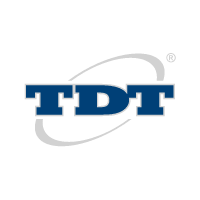 Transportowy Dozór Techniczny
Puławska 125, 02-707 Warszawa
info@tdt.gov.pl
Adres skrytki ePUAP: /tdt/SkrytkaESP